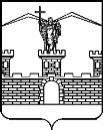                 СОВЕТ       ПРОЕКТЛАБИНСКОГО ГОРОДСКОГО ПОСЕЛЕНИЯЛАБИНСКОГО РАЙОНА(третий созыв)РЕШЕНИЕ  от ___________							№ _______г. ЛабинскОб утверждении  Положения об основных принципах организации территориального общественного самоуправления в Лабинском  городском поселении Лабинского района	В целях реализации статьи 27 Федерального закона от 06.10.2003 года № 131-ФЗ «Об общих принципах организации  местного самоуправления в Российской Федерации» и в соответствии со статьей 16 Устава Лабинского городского поселения  Лабинского района Совет Лабинского городского поселения  Лабинского района РЕШИЛ:	1. Утвердить  Положение об основных принципах организации территориального общественного самоуправлении в Лабинском городском поселении Лабинского района (прилагается).2. Признать утратившим силу решение Совета Лабинского городского поселения  Лабинского района от 29.03.2007 года № 119 «Об утверждении  Положения об организации территориального общественного самоуправления в Лабинском  городском поселении Лабинского района».3. Рекомендовать органам территориального общественного самоуправления привести уставы территориального общественного самоуправления в соответствие с настоящим решением.4. Отделу по организационной работе администрации Лабинского городского поселения Лабинского района (Демидова) настоящее решение опубликовать на сайте «Лабинск-официальный» по адресу: http://лабинск-официальный.рф и разместить на официальном сайте администрации Лабинского городского поселения Лабинского района http://www.labinsk-city.ru в информационно-телекоммуникационной сети «Интернет».5. Контроль за исполнением настоящего решения возложить на комитет по вопросам взаимодействия с общественными организациями, социальной политике, социальной защите населения и здравоохранения (Шебзухов).6. Настоящее решение вступает в силу со дня его официального опубликования.Глава Лабинского городского поселения Лабинского района                                                      А.Н.Матыченко         Председатель Совета Лабинского городского поселения Лабинского района                                 М.И.Артеменко                                                                            Приложение                                                                               к решению Совета Лабинского                                                                                                                                                                                                                                   городского поселения                                                                                                                                               Лабинского района                                                                                                                                           								    от ___________ г. № __П О Л О Ж Е Н И ЕОб основных принципах организации  территориального общественного самоуправления в  Лабинском городском поселении Лабинского районаГлава 1. ОБЩИЕ ПОЛОЖЕНИЯНастоящее положение об основных принципах территориального общественного самоуправления в Лабинском городском поселении в соответствии со статьей 27 Федерального закона от 6 октября 2003 года N 131-ФЗ "Об общих принципах организации местного самоуправления в Российской Федерации", Гражданским кодексом Российской Федерации, Федеральным законом  от 12 января 1996 года "О некоммерческих организациях",  Федеральным законом от 19 мая 1995 года № 82-ФЗ «Об общественных объединениях», Федеральным законом от 8 августа 2001 года № 129-ФЗ «О государственной регистрации юридических лиц и индивидуальных предпринимателей»,  Федеральным законом от 21 июля 2014 года № 236-ФЗ «О внесении изменений в отдельные законодательные акты Российской Федерации по вопросам символики некоммерческих организаций» и статьей 16 Устава Лабинского городского поселения  Лабинского района определяет общие формы организации территориального общественного самоуправления, в том числе порядок избрания органов территориального общественного самоуправления Лабинского городского поселения  и  организацию их деятельности.	1.Территориальное общественное самоуправление - самоорганизация граждан по месту их жительства на части территории  Лабинского городского поселения для самостоятельного и под свою ответственность осуществления собственных инициатив по вопросам местного значения.	2. Территориальное общественное самоуправление является формой участия граждан в осуществлении местного самоуправления в Лабинском городском поселении.  3. Территориальное общественное самоуправление в соответствии с его уставом может являться юридическим лицом и подлежит государственной регистрации в организационно-правовой форме некоммерческой организации.Статья 1. 	Право граждан на осуществление территориального общественного самоуправления	1. Граждане Российской Федерации, проживающие на территории Лабинского городского поселения, имеют равные права на осуществление территориального общественного самоуправления независимо от пола, расы, национальности, языка, происхождения, имущественного и должностного положения, отношения к религии, убеждений, принадлежности к общественным объединениям.3. Любой гражданин Российской Федерации, достигший шестнадцатилетнего возраста, имеет право:3.1. участвовать в учреждении территориального общественного самоуправления на той территории, где он проживает, 3.2. принимать участие в собраниях граждан,  конференциях (собрания делегатов), проводимых территориальным общественным самоуправлением, избирать,3.3. избирать и быть избранным в органы территориального общественного самоуправления,3.4. обращаться в органы территориального общественного самоуправления с предложениями, жалобами, заявлениями, а также запросами о деятельности органов территориального общественного самоуправления.4. Органы территориального общественного самоуправления обязаны обеспечить каждому гражданину, проживающему на территории органа территориального общественного самоуправления, возможность ознакомления с документами и материалами, а также возможность получения иной полной и достоверной информации о своей деятельности. Статья 2. Принципы территориального общественного самоуправленияОсуществление территориального общественного самоуправления в Лабинском городском поселении основывается на принципах:1) законности;2) гласности и учета общественного мнения, учета и реализации воли населения;3) соблюдения прав и законных интересов жителей;4) самостоятельности и ответственности в осуществлении общественных инициатив;5) свободного волеизъявления жителей;6) выборности и подотчетности жителям органов территориального общественного самоуправления;7) сочетания интересов населения части городского поселения с интересами населения всего городского поселения;8) свободы выбора организационных форм и структуры территориального общественного самоуправления;9) единства общественных начал и профессионализма в работе органов и выборных лиц территориального общественного самоуправления;10) участия населения и их объединений в выработке и реализации решений, рекомендаций, затрагивающих интересы жителей соответствующей территории;11) гарантий и содействия со стороны органов местного самоуправления Лабинского городского поселения  в осуществлении территориального общественного самоуправления.Статья 3. Границы осуществления территориального общественного самоуправления1. Территориальное общественное самоуправление в Лабинском городском поселении осуществляется в пределах следующих территорий проживания граждан:подъезд многоквартирного жилого дома;многоквартирный жилой дом;группа жилых домов (квартал, улица, двор);жилой микрорайон (комплекс, поселок);сельский населенный пункт, не являющийся поселением;иные территории проживания граждан.2. Территория, на которой осуществляется территориальное общественное самоуправление, устанавливается на основании предложений инициативной группы, предложений, принятых решением собрания, конференции граждан с учетом исторических, культурных, социально-экономических интересов, целостности конкретной территории, границ деятельности местных жилищно-эксплуатационных служб, а также архитектурно-планировочных параметров данной территории.3. Предлагаемые инициативной группой границы территории, на которой осуществляется территориальное общественное самоуправление, обосновываются в рабочем порядке и согласовываются до проведения конференции с администрацией  Лабинского городского поселения.Статья 4. Система территориального общественного самоуправленияСистема территориального общественного самоуправления в Лабинском городском поселении  включает в себя:1) общие собрания, конференции жителей;2) советы, комитеты и иные органы территориального общественного самоуправления;3) выборные лица территориального общественного самоуправления (председатели домовых комитетов, председатели квартальных комитетов, председатели Советов ТОС микрорайонов и иные).Статья 5. Полномочия территориального общественного самоуправления1. В целях представления интересов населения, проживающего на соответствующей территории, территориальное общественное самоуправление вправе:1) разрабатывать и принимать программы развития своей территории с учетом программ комплексного развития Лабинского городского поселения;2) вносить в установленном порядке предложения в планы и программы экономического и социального развития территории Лабинского городского поселения;3) проводить на своей территории исследования общественного мнения по наиболее важным вопросам местного значения, затрагивающим интересы населения территория;4) совместно с органами государственной власти и органами местного самоуправления осуществлять меры по социальной защите жителей территории;5) оказывать содействие органам охраны общественного порядка, получать необходимую для своей работы информацию у представителей органов общественного порядка, организовывать участие населения в охране общественного порядка;6) участвовать в общественном контроле;7) вносить предложения по переименованию улиц и площадей;8) принимать участие совместно с уполномоченными на это органами в осуществлении контроля за соблюдением норм и правил по землепользованию, в сфере строительства, торговли, общественного питания, бытового и иного обслуживания населения, иным вопросам, имеющим значение для территории общественного самоуправления;9) организовывать участие населения в работе по обеспечению сохранности жилого фонда, благоустройству и озеленению территории;10) принимать меры по организации досуга населения, проведению культурно-массовых мероприятий по месту жительства, развитию народного творчества;11) организовывать общественные работы на территории, включая оплачиваемые, в пределах средств, находящихся в распоряжении органов территориального общественного самоуправления;12) вносить предложения в соответствующие органы о привлечении к административной ответственности должностных лиц и граждан, совершивших административные правонарушения;13) вносить предложения об улучшении работы общественного пассажирского транспорта;14) направлять в органы местного самоуправления обращения по вопросам, затрагивающим интересы жителей территории;15) выступить с инициативой о проведении публичных слушаний;16) вести в установленном порядке хозяйственную или иную деятельность, направленную на социально-экономическое развитие и бытовое обслуживание население в соответствии с целями, предусмотренными уставом территориального общественного самоуправления;17) осуществлять другие инициативы, затрагивающие интересы населения, не противоречащие законодательству и предусмотренные уставом территориального общественного самоуправления;18) создавать коммерческие и некоммерческие организации для осуществления своих уставных целей;19) вносить в органы местного самоуправления проекты нормативно-правовых актов;20) осуществлять общественный контроль за использованием муниципальной собственности, содержанием жилищного фонда и качеством санитарной уборки территории;21) привлекать на добровольной основе средства жителей, организации для развития социальной инфраструктуры территории;22) организовывать акции милосердия и благотворительности. оказывать содействие в проведении таких акций органам государственной власти, благотворительным фондам, гражданам и их объединениям, вправе участвовать в распределении гуманитарной помощи;23) организовывать клубы по интересам, вести воспитательную работу среди детей и подростков, оказывать помощь инвалидам, престарелым, семьям погибших военнослужащих, малообеспеченным и многодетным семьям, одиноко проживающим гражданам.2. Органы местного самоуправления Лабинского городского поселения  вправе наделять территориальное общественное самоуправление отдельными полномочиями по решению вопросов местного значения, определять сферы совместного ведения, круг вопросов, для решения которых требуется согласие территориального общественного самоуправления.Глава 2. ПОРЯДОК СОЗДАНИЯ ТЕРРИТОРИАЛЬНОГО ОБЩЕСТВЕННОГО САМОУПРАВЛЕНИЯ. ПРЕКРАЩЕНИЕ ТЕРРИТОРИАЛЬНОГО ОБЩЕСТВЕННОГО САМОУПРАВЛЕНИЯСтатья 6. Инициатива создания территориального общественного самоуправления 1. Создание территориального общественного самоуправления осуществляется по инициативе граждан, постоянно или преимущественно проживающих на соответствующей территории.Инициативная группа жителей в количестве не менее 5 человек, достигших шестнадцатилетнего возраста, вправе инициировать процедуру создания территориального общественного самоуправления на соответствующей территории.Инициативная группа письменно обращается к главе администрации городского поселения с заявлением о намерении создать территориальное общественное самоуправление.К заявлению прилагаются следующие документы:1) список инициативной группы с указанием даты рождения, паспортных данных и места жительства каждого из участников инициативной группы;2) указание на уполномоченного из состава инициативной группы на представление интересов инициативной группы в органах местного самоуправления Лабинского городского поселения  по созданию территориального общественного самоуправления;3) письменное решение участников инициативной группы, подтверждающее инициативу создания территориального общественного самоуправления на соответствующей территории;4) план-схему территории с описанием границ, в которых предполагается создание и осуществление территориального общественного самоуправления;5) собранные в подписных листах подписи граждан, составляющих не менее 5% от общего числа жителей соответствующей территории.Статья 7. Рассмотрение заявления инициативной группы1. Глава администрации Лабинского городского поселения  рассматривает заявление инициативной группы в течение 10 дней. По результатам рассмотрения заявления главой администрации Лабинского городского поселения  выносится правовой акт о создании территориального общественного самоуправления.При численности жителей более 300 человек информация доводится инициативной группой по каждому дому, улице, в частном секторе – отдельно.2. По результатам рассмотрения заявления главой администрации Лабинского городского поселения  может быть отказано в создании территориального общественного самоуправления в заявленных инициативной группой границах.Основания для отказа в создании территориального общественного самоуправления:а) наличие в заявленных границах действующего аналогичного территориального общественного самоуправления или другой инициативной группы по созданию территориального общественного самоуправления;б) заявленные границы территориального общественного самоуправления пересекаю границы аналогичного территориального общественного самоуправления;в) иные случаи нарушения законодательства Российской Федерации, Краснодарского края или иных нормативных правовых актов Лабинского городского поселения.В случае несогласия с предлагаемыми границами глава администрации Лабинского городского поселения  в течение одного месяца направляет инициативной группе свое мотивированное предложение по изменению заявленных границ территориального общественного самоуправления.3. Инициативная группа в течение 90 дней после получения правового акта администрации  Лабинского городского поселения  о создании территориального общественного самоуправления в заявленных границах:1) организует подготовку и проведение учредительного собрания (конференции) жителей;2) разрабатывает проект устава территориального общественного самоуправления;3) направляет уведомление главе администрации Лабинского городского поселения  не позднее 7 дней до даты проведения собрания (конференции) с указанием даты, времени и места проведения учредительного собрания (конференции).Полномочия инициативной группы прекращаются с момента избрания собранием (конференцией) жителей органов территориального общественного самоуправления или по истечении 90 дней со дня получения согласия главы администрации Лабинского городского поселения  о создании территориального общественного самоуправления и не проведения в рамках этого срока учредительного собрания (конференции).Статья 8. Проведение собрания (конференции) жителей по вопросам создания территориального общественного самоуправления 1. Собрание жителей по вопросам организации и осуществления территориального общественного самоуправления считается правомочным, если в нем принимает участие не менее одной трети соответствующей территории, достигших шестнадцатилетнего возраста.Конференция жителей (собрание делегатов) по вопросам организации и осуществления территориального общественного самоуправления считается правомочной, если в ней принимают участие не менее двух третей избранных на собраниях граждан делегатов, представляющих не менее одной трети жителей соответствующей территории, достигших шестнадцатилетнего возраста.2. Глава администрации Лабинского городского поселения  направляет представителя администрации для участия в собрании (конференции) по вопросам создания территориального общественного самоуправления с правом совещательного голоса, а также для проверки легитимности собрания (конференции).3. Участники собрания (конференции) избирают из своего состава председательствующего и секретаря.4. Собрание (конференция) по вопросам создания территориального общественного самоуправления рассматривает вопросы:а) об утверждении устава с указанием границ территориального общественного самоуправления;б) о создании территориального общественного самоуправления;в) об избрании органов территориального общественного самоуправления с указанием срока их полномочий;г) о полномочиях председателя органа территориального общественного самоуправления (далее – Председатель).5. В ходе собрания (конференции) ведется протокол, который подписывается председательствующим и секретарем. К протоколу прилагается список участников собрания (делегатов конференции). Протокол хранится в соответствующем территориальном общественном самоуправлении.Статья 9. Устав территориального общественного самоуправления1. Территориального общественное самоуправление осуществляет свою деятельность на основе устава, принимаемого собранием (конференцией) граждан, осуществляющих территориальное общественное самоуправление.2. В уставе территориального общественного самоуправления устанавливается:1) территория, на которой будет осуществляться территориальное общественное самоуправление;2) цели, задачи, формы и основные направления деятельности территориального общественного самоуправления;3) порядок формирования, прекращения полномочий, права и обязанности. срок полномочий органов территориального общественного самоуправления;4) порядок принятия решений;  5) порядок приобретения имущества, а также порядок пользования и распоряжения указанным имуществом и финансовыми средствами;6) порядок прекращения осуществления территориального общественного самоуправления;7) в случае использования территориальным общественным самоуправлением  символики территориального общественного самоуправления ее описание должно содержаться в уставе.3. Устав территориального общественного самоуправления должен быть опубликован или иным образом доведен до сведения граждан, проживающих на соответствующей территории.Статья 10. Установление границ территориального общественного самоуправления1. Границы территориального общественного самоуправления устанавливаются решение Совета Лабинского городского поселения.2. Для утверждения границ территориального общественного самоуправления в администрацию Лабинского городского поселения  направляются документы:1) заявление, подписанное председателем органа территориального общественного самоуправления;2) протокол учредительного собрания (конференции);3) устав территориального общественного самоуправления (в 2-х экз.);4) список членов органов территориального общественного самоуправления с указанием даты рождения, паспортных данных и места жительства каждого члена органа территориального общественного самоуправления;5) документы,  подтверждающие полномочия делегатов конференции;6) план-схему территории с описанием границ территориального общественного самоуправления.3. Уполномоченный орган администрации Лабинского городского поселения  в течение месяца проверяет полноту и правильность представленных документов.По результатам проверки документов глава администрации Лабинского городского поселения  вносит на рассмотрение в Совет Лабинского городского поселения  проект решения об установлении границ территориального общественного самоуправления.Статья 11. Регистрация устава. Ведение реестра1. Территориальное общественное самоуправление считается образованным с момента регистрации устава территориального общественного самоуправления (далее - Устав).2. Регистрация Устава осуществляется в течение 20 дней после вступления в силу решения Совета Лабинского городского поселения  об установлении границ территориального общественного самоуправления и регистрации изменений в Устав в течение 20 дней после дня получения   указанных изменений в Устав.3. Государственная регистрация территориального общественного самоуправления в качестве юридического лица осуществляется в соответствии с Федеральным законом от 8 августа 2001 года № 129-ФЗ «О государственной регистрации юридических лиц и индивидуальных предпринимателей»  с учетом порядка государственной регистрации некоммерческих организаций, установленного Федеральным законом от 12 января 1996 года № 7-ФЗ « О некоммерческих организациях».4. После принятия Советом Лабинского городского поселения  решения об установлении границ территориального общественного самоуправления сведения о территориальном общественном самоуправлении подлежат внесению в реестр территориального общественного самоуправления (далее – Реестр).Ведение Реестра осуществляет администрация Лабинского городского поселения. Реестр ведется по форме согласно приложению к Положению.Статья 12. Прекращение территориального общественного самоуправленияТерриториальное общественное самоуправление на соответствующей территории может быть прекращено по решению собрания, конференции жителей. Такое решение может быть принято простым большинством голосов от числа жителей, принявших участие в собрании, или простым большинством голосов делегатов конференции.Глава 3. ОСУЩЕСТВЛЕНИЕ ТЕРРИТОРИАЛЬНОГО ОБЩЕСТИВЕННОГО САМОУПРАВЛЕНИЯ Статья 13. Собрание (конференция) жителей1. Собрание (конференция) жителей соответствующего территориального общественного самоуправления созываются органом территориального общественного самоуправления.Инициатива созыва собрания (конференции) жителей может исходить от органа территориального общественного самоуправления, главы администрации Лабинского городского поселения, депутата Совета Лабинского городского поселения, избранного по избирательному округу, в границах которого осуществляется территориальное общественное самоуправление, а также от жителей соответствующей территории в количестве не менее пяти процентов от общего количества жителей, проживающих на территории осуществления территориального общественного самоуправления и достигших шестнадцатилетнего возраста.Орган или лицо, созывающее собрание, конференцию жителей, письменно в срок не позднее 10 дней до конференции уведомляет главу администрации Лабинского городского поселения, депутатов Совета Лабинского городского поселения, избранных по избирательному округу, в границах  которого осуществляется территориальное общественное самоуправление. Указанная информация о дате, месте и времени проведения собрания, конференции жителей доводится до жителей соответствующей территории, достигших 16-летнего возраста.В случае если орган территориального общественного самоуправления в установленном порядке не сформирован или его полномочия истекли, или в указанный срок орган территориального общественного самоуправления не принял решение о созыве собрания (конференции)жителей соответствующей территории принимается главой администрации Лабинского городского поселения.2. В собрании жителей территориального общественного самоуправления вправе принимать участие все жители территории, на которой осуществляется территориальное общественное самоуправление, достигшие шестнадцатилетнего возраста. Собрание жителей правомочно (имеет кворум), если в нем принимает участие не менее одной трети жителей соответствующей территории.В конференции (собрании делегатов) жителей территориального общественного самоуправления правом решающего голоса обладают делегаты, избранные жителями территориального общественного самоуправления. Конференция жителей правомочная при участии в ее работе не менее двух третей избранных на собраниях жителей делегатов, представляющих не менее одной трети жителей соответствующей территории, достигших шестнадцатилетнего возраста.3. Делегаты для участия в работе конференции выдвигаются от жителей подъездов, домов, дворов, кварталов, улиц и избираются на соответствующих собраниях жителей. При этом жители должны быть проинформированы о данном собрании, его результатах и им должна быть предоставлена возможность участия в этом собрании.Протокол данного собрания хранится в органе  территориального общественного самоуправления.Глава администрации Лабинского городского поселения  вправе направить своего наблюдателя за процедурой выборов делегатов.Избранным делегатом для участия в конференции считается кандидат, который получил наибольшее число голосов жителей, принявших участие в собрании.Статья 14. Порядок ведения собрания (конференции) жителей. Порядок принятия решений1. Перед открытием собрания (конференции) жителей проводится регистрация участников собрания (делегатов конференции). Регистрация участников собрания (делегатов конференции) осуществляется органом , лицом или инициативной группой, созывающими собрание, конференцию жителей.2. Собрание (конференцию) жителей открывает председатель органа территориального общественного самоуправления, а при его отсутствии – руководитель или представитель инициативной группы. При отсутствии в территориальном общественном самоуправлении такого органа или лица собрание (конференцию) жителей открывает глава администрации Лабинского городского поселения  или его представитель.Для ведения собрания (конференции) жителей избирается президиум, состоящий из председателя, секретаря и других лиц по усмотрению участников собрания (конференции). Состав президиума, повестка дня, регламент собрания (конференции) утверждаются простым большинством голосов.3. Для подсчета голосов на собрании (конференции) избирается счетная комиссия, которая также оформляет и подписывает протокол регистрации участников собрания (делегатов конференции). Полномочия президиума и счетной комиссии собрания (конференции) могут быть возложены на орган территориального общественного самоуправления.4. Решение собрания (конференции) принимается открытым голосованием простым большинством голосов присутствующих делегатов.На основании устава территориального общественного самоуправления или по решению конференции могут проводиться тайные голосования. 5. При отсутствии кворума глава администрации Лабинского городского поселения, орган, лицо, созвавшее собрание (конференцию) жителей, вправе:1) перенести сроки проведения собрания (конференции);2) принять решение о проведении дополнительного голосования среди отсутствующих жителей (делегатов) по вопросам повестки дня путем письменного опроса отсутствующих в течение срока, определяемого органом, лицом, созвавшими собрание (конференцию), кроме отчетно-выборного собрания (конференции) и собрания (конференции) о создании территориального общественного самоуправления, если в собрании приняло участие не менее 1/3 жителей, а в конференции – не менее 50% делегатов. Данный срок не должен превышать одного месяца.6. Житель, не избранный делегатом, представители органов местного самоуправления могут участвовать в конференции (собрании делегатов) с совещательным голосом.7. Секретарь собрания (конференции) ведет протокол, содержащий следующие данные: количество жителей (делегатов), имеющих право участвовать в собрании (конференции), количество жителей (делегатов), зарегистрированных в качестве участников собрания (конференции), их адреса, наименование инициатора собрания (конференции), дату, время и место проведения, состав президиума, сведения о членах счетной комиссии, полную формулировку рассматриваемого вопроса (вопросов), фамилии выступивших, краткое содержание выступлений по рассматриваемому вопросу (вопросам), принятое решение, список участвующих в собрании (конференции) представителей органов государственной власти, местного самоуправления и иных лиц.Протокол подписывается председателем и секретарем собрания (конференции) и хранится в органе территориального общественного самоуправления.8. Орган территориального общественного самоуправления в течение месяца доводит до сведения жителей соответствующей территории информацию о принятых на собрании (конференции) решениях.Статья 15. Вопросы, относящиеся к компетенции собрания (конференции) жителей1. Компетенция собрания (конференции) жителей определяется уставом территориального общественного самоуправления.к Исключительной компетенции собрания (конференции) жителей может относиться:1) принятие решения о создании, прекращении деятельности территориального общественного самоуправления;2) определение структуры и численного состава органов территориального общественного самоуправления;3) утверждение Устава и внесение в него изменений;4) определение основных направлений деятельности территориального общественного самоуправления;5) утверждение сметы доходов и расходов территориального общественного самоуправления и отчета об их исполнении;6) принятие решений о сборе добровольных взносов граждан на конкретные цели;7) рассмотрение и утверждение отчетов о деятельности органов территориального общественного самоуправления;8) избрание ревизионной комиссии территориального общественного самоуправления.2. Собрания (конференции) жителей вправе решать и другие вопросы, относящиеся к предметам ведения территориального общественного самоуправления.Глава 4. ОРГАНЫ ТЕРРИТОРИАЛЬНОГО ОБЩЕСТВЕННОГО САМОУПРАВЛЕНИЯ. ВЫБОРНЫЕ  ЛИЦА ТЕРРИТОРИАЛЬНОГО ОБЩЕСТВЕННОГО САМОУПРАВЛЕНИЯСтатья 16. Органы территориального общественного самоуправления1. Орган территориального общественного самоуправления является коллегиальным исполнительным органом территориального общественного самоуправления, обеспечивающим организационно-распорядительные функции по реализации собственных инициатив граждан, а также участие граждан в решении вопросов местного значения городского поселения.2. Органы территориального общественного самоуправления (советы, комитеты и иные) постоянно действующие исполнительные органы территориального общественного самоуправления, избираемые на собрании (конференции) жителей, осуществляющих территориальное общественное самоуправление, в пределах таких территорий, как микрорайон, квартал, многоквартирный дом, группа жилых домов.Собрание (конференция) жителей избирает членов органов территориального общественного самоуправления населения в количестве не менее 3 человек и не более 17 человек, предварительно получив их согласие.3. Основной формой работы органа территориального общественного самоуправления является заседание, на котором решаются вопросы, отнесенные к его ведению.4. Заседание органа территориального общественного самоуправления проводится по мере необходимости, но не реже одного раза в три месяца, и правомочно, если на нем присутствует не менее двух третьих членов от числа членов, установленного для данного органа территориального общественного самоуправления.5. Избрание председателя органа территориального общественного самоуправления, его заместителя и секретаря органа территориального общественного самоуправления осуществляется на первом заседании органа территориального общественного самоуправления из числа его членов путем открытого голосования.6. Председатель органа территориального общественного самоуправления организует его работу по представлению интересов населения, проживающего на соответствующей территории, и обеспечению исполнения решений, принятых на собраниях, конференциях граждан.7. Первое заседание органа территориального общественного самоуправления проводится сразу после окончания работы собрания граждан, конференции (собрания делегатов). Открывает и ведет его председательствующий на собрании граждан, конференции (собрании делегатов).8. Очередные заседания органа территориального общественного самоуправления созываются председателем органа территориального общественного самоуправления, а в его отсутствие - заместителем председателя органа территориального общественного самоуправления. Внеочередные заседания органа территориального общественного самоуправления созываются по инициативе не менее одной третьей членов органа территориального общественного самоуправления или председателя органа территориального общественного самоуправления.9. О времени созыва и месте проведения заседания органа территориального общественного самоуправления, а также о вопросах, вносимых на рассмотрение заседания, председатель органа территориального общественного самоуправления сообщает членам органа территориального общественного самоуправления и доводит до сведения населения не позднее, чем за три дня до дня заседания.10. По вопросам, вносимым на заседание органа территориального общественного самоуправления, принимается решение. Решение органа территориального общественного самоуправления принимается открытым голосованием и считается принятым, если за него проголосовало более половины от числа присутствующих членов органа территориального общественного самоуправления.11. Во время заседания ведется протокол органа территориального общественного самоуправления. Протокол подписывается председателем органа территориального общественного самоуправления и секретарем органа территориального общественного самоуправления.12. Полномочия органа территориального общественного самоуправления определяются уставом территориального общественного самоуправления.В пределах полномочий, определённых уставом территориального общественного самоуправления, орган имеет право:представлять интересы территориального общественного самоуправления, в том числе в органах местного самоуправления, по вопросам, затрагивающим интересы граждан, проживающих на соответствующей территории;созывать собрания или конференции граждан, осуществляющих территориальное общественное самоуправление, и содействовать гражданам в реализации их прав на другие формы непосредственного осуществления населением местного самоуправления;обеспечивать исполнение решений, принятых на собраниях и конференциях граждан;утверждать структуру и регламент работы органа территориального общественного самоуправления;избирать Председателя в случае, если он в соответствии с Уставом не был избран на собрании или конференции граждан, осуществляющих территориальное общественное самоуправление;избирать по предложению Председателя заместителя председателя органа общественного территориального самоуправления из числа его членов;от имени территориального общественного самоуправления выполнять функции по управлению имуществом территориального общественного самоуправления;от имени территориального общественного самоуправления открывать счета в банке. подписывать финансовые документы;принимать решения по осуществлению территориального общественного самоуправления в социальной сфере, сфере жилищно-коммунального хозяйства, деятельности правоохранительной направленности;привлекать на добровольной основе средства населения и организаций, создавать фонды местных инициатив, объединять на договорных началах собственные средства и средства юридических и физических лиц для строительства и содержания различных объектов коммунально-бытового обслуживания и социально-культурного назначения, организации мест отдыха, благоустройства, озеленения территорий, строительства детских, спортивных и иных площадок, вывоза мусора, ремонта объектов инфраструктуры, дороги тротуаров и других целей; принимать участие в контроле за использованием финансовых средств, выделенных органами местного самоуправления на содержание и развитие территории;организовывать благотворительную деятельность, в том числе оказывать помощь инвалидам, престарелым, семьям погибших военнослужащих, малообеспеченным и многодетным семьям, гражданами, находящимся в зоне риска или попавшим в трудную жизненную ситуацию, одиноко проживающим гражданам;реализовывать другие полномочия территориального общественного самоуправления, не противоречащие действующему законодательству.13. Заседания органа территориального общественного самоуправления проводятся по мере необходимости. Заседание правомочно, если на нем присутствует более половины членов органа. Решения принимаются простым большинством голосов от числа избранных членов органа территориального общественного самоуправления. Решения, принятые в пределах полномочий органа территориального общественного самоуправления, являются обязательными для всех граждан, постоянно или временно проживающих на его территории.14. Член органа территориального общественного самоуправления может быть выведен из его состава по собственному желанию (письменному заявлению), решением собрания или конференции граждан, осуществляющих территориальное общественное самоуправление. Орган территориального общественного самоуправления вправе вместо выбывшего ввести в свой состав другого гражданина на очередном собрании или конференции граждан.15. Работой органа территориального общественного самоуправления руководит Председатель, который входит в состав органа. Председатель избирается членами органа территориального общественного самоуправления из их числа простым большинством голосов участников собрания (делегатов конференции).Председатель – выборное лицо территориального общественного самоуправления, которое осуществляет общее руководство деятельностью органа территориального общественного самоуправления.Председатель, а в случае его отсутствия – заместитель Председателя:ведет собрание или конференцию граждан, осуществляющих территориальное общественное самоуправление, и заседания органа территориального общественного самоуправления, организует и контролирует выполнение решений и поручений собрания или конференции граждан, органа территориального общественного самоуправления, открывает в банке расчетный счет и другие счета, распоряжается финансовыми средствами территориального общественного самоуправления согласно финансовому плану, решениям собрания или конференции граждан и органа территориального общественного самоуправления,заключает гражданско-правовые договоры с юридическими и физическими лицами,представляет территориальное общественное самоуправление во взаимоотношениях с гражданами, органами местного самоуправления, общественными объединениями и другими юридическими лицами,информирует граждан, органы местного самоуправления и государственной власти, другие юридические лица о деятельности территориального общественного самоуправления,организует прием граждан и юридических лиц, отвечает за обеспечение учета и сохранности финансовых и архивных документов,отвечает за сохранность печати, штампа, бланков имущества территориального общественного самоуправления,в течение десяти рабочих дней после принятия собранием (конференцией) жителей решения о внесении изменений в Устав обеспечивает представление изменений в Устав в администрацию Лабинского городского поселения  для проведения регистрации.16. Председатель может быть освобожден от своих обязанностей по решению членов этого органа, принятому большинством в две трети голосов членов совета (комитета) от общего числа членов совет (комитета). Председатель совета (комитета). если это предусмотрено уставом территориального общественного  самоуправления, может быть освобожден от своих обязанностей также по решению собрания (конференции) жителей, принятому большинством голосов в две трети от числа жителей (делегатов конференции), участвующих в собрании (конференции).Освобождение председателя органа территориального общественного самоуправления о должности может осуществляться в случаях:вступления в силу обвинительного приговора суда.признания судом его недееспособности,неоднократного умышленного нарушения устава территориального общественного самоуправления, неисполнения своих обязанностей без уважительных причин,в иных, предусмотренных действующим законодательством, случаях.Статья 17.  Выборные лица территориального общественного самоуправления	1. При необходимости жители соответствующей территории могут избирать лиц территориального общественного самоуправления, ответственных за конкретные участки работы (старших по домам, старших по подъездам домов, старших улиц и т.п.).	Статья 18. Порядок избрания выборных лиц территориального общественного самоуправления	1. Выборным лицом территориального общественного самоуправления может быть избран дееспособный житель старше шестнадцати лет. постоянно проживающий на соответствующей территории (подъезд, дом. двор, группа домов) и давший свое согласие на осуществление деятельности в качестве выборного лица территориального общественного самоуправления.	2. Выборное лицо территориального общественного самоуправления избирается на собрании жителей на срок, установленный Уставом, но не более четырех лет.	3. Собрание по избранию выборного лица территориального общественного самоуправления проводится в удобное для большинства жителей время по инициативе группы граждан в количестве не менее трех человек, проживающих в подъезде, доме, дворе, группе домов, или территориального общественного самоуправления, или администрации Лабинского городского поселения.	Собрание жителей правомочно (имеет кворум), если в нем принимает участие не менее одной трети жителей соответствующей	 территории, достигших шестнадцатилетнего возраста. При отсутствии кворума собрание вправе принять решение о проведении дополнительного голосования среди отсутствующих жителей путем письменного опроса отсутствующих.	4. Избранным выборным лицом считается кандидат, который получил наибольшее число голосов жителей принявших участие в собрании (опросе).	5. Представители администрации Лабинского городского поселения, органа территориального общественного самоуправления, депутаты Совета Лабинского городского поселения, избранные по соответствующим избирательным округам, могут присутствовать на собрании жителей с правом совещательного голоса.	6. Протокол такого собрания хранится в органе территориального общественного самоуправления или у избранного лица территориального общественного самоуправления.	7. Выборное лицо территориального общественного самоуправления проводит очередные собрания жителей не реже одного раза в год.	8. На основании решения собрания жителей об избрании выборного лица территориального общественного самоуправления глава администрации Лабинского городского поселения  может выдать такому лице соответствующее удостоверение.	Статья 19. Полномочия выборного лица территориального общественного самоуправления	1. Полномочия выборного лица территориального общественного самоуправления определяются уставом территориального общественного самоуправления. 	К полномочиям выборного лица территориального общественного самоуправления отнесены:1) защита прав и законных интересов жителей соответствующего подъезда, дома, двора, группы домов в органах и перед должностными лицами государственной власти и местного самоуправления;2) организация акций благотворительности, оказание адресной помощи малообеспеченным жителям подъезда, дома, двора, группы домов;3) работа с детьми и подростками, содействие в проведении культурных, спортивных и других  мероприятий;4) содействие по осуществлению мер санитарного, эпидемиологического, экологического пожарного надзора и безопасности;5) контроль за качеством уборки территорий, своевременностью вывоза мусора, работой служб по эксплуатации жилищного фонда в интересах жителей;6) организация жителей на благоустройство и озеленение территории;7) организация обсуждения жителями вопросов жизнедеятельности территории;8) созыв собраний жителей для выдвижения инициатив жителей соответствующего подъезда, дома, двора, группы домов в вопросах местного значения;9) принятие мер к реализации решений собраний жителей;10) привлечение на добровольной основе жителей для реализации инициатив в вопросах местного значения.К полномочиям выборного лица общественного самоуправления могут быть отнесены и другие вопросы, принятые на собрании жителей соответствующей территории и определяемые уставом территориального общественного самоуправления.Статья 20. Контрольно-ревизионный орган территориального общественного самоуправления1. Контроль финансово-хозяйственной деятельности территориального общественного самоуправления осуществляет ревизор или ревизионная комиссия (в составе не менее 3 человек) территориального общественного самоуправления, избираемые собранием (конференцией) жителей на срок полномочий органов территориального общественного самоуправления.2. Ревизор (ревизионная комиссия) подотчетные только собранию (конференции) жителей. Ревизором (членом ревизионной комиссии) не может быть лицо, избранное членом органа территориального общественного самоуправления.3. Проверка (ревизия) финансово-хозяйственной деятельности органа территориального общественного самоуправления осуществляется по итогам деятельности этого органа за год, а также в другое время по решению собрания (конференции) жителей.4. Председатель, члены органа территориального общественного самоуправления и штатные работники обязаны по требованию ревизора (члена ревизионной комиссии) представлять всю необходимую информацию для проведения ревизионных проверок.5. О результатах проведенных проверок ревизор (ревизионная комиссия) докладывает органу территориального общественного самоуправления и собранию (конференции) жителей.Глава 5. МАТЕРИАЛЬНО-ФИНАНСОВАЯ ОСНОВА ТЕРРИТОРИАЛЬНОГО ОБЩЕСТВЕННОГО САМОУПРАВЛЕНИЯ	Статья 21. Финансовые средства и имущество территориального общественного самоуправления1. Территориальное общественное самоуправление, являющееся юридическим лицом, может иметь в собственности финансовые средства и имущество.2. Финансовые средства территориального общественного самоуправления формируются за счет:1) предпринимательской деятельности территориального общественного самоуправления, осуществляемой в соответствии с Федеральным законом "О некоммерческих организациях" и иными федеральными законами;2) средств местного бюджета, выделяемых органами местного самоуправления в установленном порядке на определенные цели;3) добровольных взносов и пожертвований предприятий, учреждений, организаций, граждан, а также других поступлений.3. Источниками формирования имущества могут быть:1) имущество, передаваемое органами местного самоуправления;2) имущество, создаваемое или приобретаемое за счет собственных средств;3) добровольные имущественные взносы и пожертвования;4) иные не запрещенные законом источники.4. Территориальное общественное самоуправление, созданное в форме юридического лица, может иметь имущество на праве оперативного управления.Статья 22. Условия и порядок выделения из местного бюджета средств, необходимых для организации и осуществления территориального общественного самоуправления1. Территориальное общественное самоуправление до утверждения местного бюджета на очередной финансовый год может обращаться в  администрацию Лабинского городского поселения с предложениями о выделении средств из бюджета Лабинского городского поселения для осуществления собственных инициатив по вопросам местного значения в соответствии с Уставом территориального общественного самоуправления, зарегистрированным в установленном порядке.2. Обращения могут содержать предложения по осуществлению хозяйственной деятельности, направленной на удовлетворение социально-бытовых потребностей граждан, проживающих на соответствующей территории, с указанием конкретного перечня работ, предполагаемого объема финансирования, видов расходов и сроков исполнения, финансированию оплаты труда руководителей органов территориального общественного самоуправления. К обращению в обязательном порядке прилагаются обоснование необходимости выделения средств из местного бюджета и смета доходов и расходов территориального общественного самоуправления, утвержденная собранием, конференцией граждан.3. В течение 30 дней со дня поступления предложений уполномоченный орган  администрацией Лабинского городского поселения готовит заключение о целесообразности выделения средств из местного бюджета на цели, указанные в обращении.4. При составлении проекта местного бюджета на очередной финансовый год учитываются предложения территориальных общественных самоуправлений и заключения уполномоченного органа.5. Расходы на финансирование деятельности территориального общественного самоуправления могут учитываться в местном бюджете в рамках соответствующих целевых программ по содержанию жилищного фонда, благоустройству территории, осуществлению иной хозяйственной деятельности, направленной на удовлетворение социально-бытовых потребностей граждан. Кроме того, в рамках целевых программ могут учитываться расходы, связанные с получением руководителями органов территориального общественного самоуправления компенсационных выплат на частичное возмещение своих затрат по содержанию жилых помещений, оплате коммунальных услуг, приобретению топлива. Компенсационные выплаты руководителям органов территориального общественного самоуправления осуществляются ежемесячно и могут выплачиваться только в случае, если указанные органы территориального общественного самоуправления избраны в порядке, установленном действующим законодательством, имеют Устав, зарегистрированный в установленном порядке.6. Органы территориального общественного самоуправления по итогам полугодия представляют в уполномоченный орган и финансовый орган  администрации Лабинского городского поселения отчет об использовании выделенных им из местного бюджета средств с приложением документов, подтверждающих произведенные расходы.7. Контроль за расходованием средств местного бюджета, выделенных для финансирования деятельности территориального общественного самоуправления, осуществляется уполномоченным органом, финансовым органом  администрации Лабинского городского поселения.8. Выделение средств из местного бюджета территориальным общественным самоуправлениям осуществляется на основании решения Совета Лабинского городского поселения и постановления администрации Лабинского городского поселения.9. Финансовые средства территориального общественного самоуправления не могут распределяться между жителями, членами органов территориального общественного самоуправления и используются исключительно для достижения целей деятельности территориального общественного самоуправления или благотворительных целей.Глава 6. ГАРАНТИИ ТЕРРИТОРИАЛЬНОГО ОБЩЕСТВЕННОГО САМОУПРАВЛЕНИЯСтатья 23. Взаимоотношения органов местного самоуправления Лабинского городского поселения  и территориального общественного самоуправления1. Органы местного самоуправления Лабинского городского поселения  в рамках своей компетенции:1) оказывают содействие населению в реализации право на территориальное общественное самоуправление;2) оказывают помощь инициативным группам жителей в проведении собраний, конференций жителей;3) разрабатывают нормативные акты, устанавливающие общие принципы организации и деятельности территориального общественного самоуправления;4) устанавливают сферы совместной компетенции с территориальным общественным самоуправлением, а также перечень вопросов, решения по которым не могут быть приняты без согласования с территориальным общественным самоуправлением;5) участвуют в работе конференций и собраний органов территориального общественного самоуправления;6) координируют деятельность органов и выборных лиц территориального общественного самоуправления, оказывают им организационную и методическую помощь;7) заключают договоры с органами и выборными лицами территориального общественного самоуправления;8) контролируют поступление и использование бюджетных средств, переданных органам и выборным лицам территориального общественного самоуправления на выполнение их деятельности;9) контролирует использование муниципального имущества, переданного органам и выборным лицам территориального общественного самоуправления по договорам;10) наделяют органы и выборных лиц территориального общественного самоуправления отдельными полномочиями по решению вопросов местного значения;11) информируют органы и выборных лиц территориального общественного самоуправления о планируемых и принятых решениях органов местного самоуправления, затрагивающих интересы жителей соответствующей территории;12) осуществляют другие полномочия в соответствии с законодательством.2. Представители органов территориального общественного самоуправления вправе принимать участие в работе органов местного самоуправления Лабинского городского поселения  при рассмотрении вопросов, затрагивающих интересы территории, на которой действует соответствующий орган территориального общественного самоуправления.3. Территориальное общественное самоуправление вправе принимать на договорных началах на себя договорные обязательства, передаваемые ему органом местного самоуправления.При этом органы местного самоуправления в обязательном порядке передают территориальному общественному самоуправлению необходимые для осуществления переданных обязательств материальные и финансовые средства.4. Органы местного самоуправления в своей работе с населением опираются на помощь органов территориального общественного самоуправления, изучают их мнение по вопросам, затрагивающим интересы жителей соответствующей территории.ПРИЛОЖЕНИЕк Положению об основныхпринципах организациитерриториального общественного самоуправления в Лабинском городском поселенииРЕЕСТР уставов территориальных общественных самоуправлений в Лабинском  городском поселении Лабинского района с правом юридического лицаРЕЕСТР уставов территориальных общественных самоуправлений в Лабинском  городском поселении Лабинского района№ ппНаименование ТОСУстав (дата, основание регистрации)ТерриторияФИО председателя ТОСАдрес местонахождения ТОС, телефонНомер и дата выдачи Управлением Министерства юстиции Российской Федерации по Краснодарскому краю свидетельства о государственной регистрации некоммерческой организации1234567№ ппНаименование ТОСУстав (дата, основание регистрации)ТерриторияФИО председателя ТОС, телефон12345